Benvolguda família,Us fem arribar la informació del servei "Bona tarda" previst per la jornada continuada del mes de juny (sempre i quan hi hagi un mínim d'alumnes inscrits):QUAN?	Del dilluns 7 al dimarts 22 de  juny	De 15:20/15:30h a 16:30hPER A QUI?	Alumnes d'Educació Infantil i Primària.	Es tindran en compte els grups bombolla.QUÈ ES FARÀ?	Jocs de taula	Dibuix	Lectura de contesJocs al patiQUIN COST TOTAL TINDRÀ?* 12€ * Si algú no vol fer ús del servei tots els dies, el preu serà el mateix.   * Un dia esporàdic: 4€Si és del vostre interès, cal que ompliu, retalleu la butlleta d'inscripció i la retorneu a la Ma Josep, amb l'import de l'activitat, del 31 de maig al 3 de juny.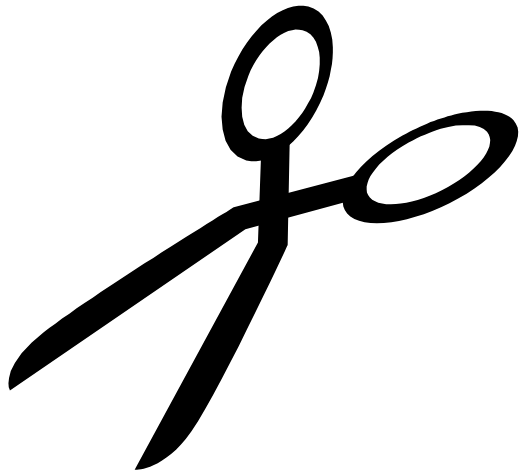 InscripcióEn/Na ___________________________________________ amb DNI _____________________inscric al meu/va fill/a ____________________________________ al servei "Bona tarda" que es realitzarà a l'Escola Vallmanya del dilluns 7 al dimarts 22 de juny de 2021 de 15:20/15:30 a 16:30hSignaturaSant Esteve de Palautordera, _____ de ______________________ de 2021